NBC Sports Selects Xytech Systems' MediaPulse to Power Scheduling Logistics of 2018 Olympic Winter GamesXytech delivers software-based automation, logistics and workflow expertise for on-site broadcast staff and production crews Los Angeles, February 22, 2018 — Xytech, the leader in facility management software for the broadcast, production, media services and video transmission industries, has been selected by NBC Sports to power the scheduling logistics of NBC Sports Olympic broadcast efforts in PyeongChang, South Korea, during the 2018 Winter Olympics. Xytech’s MediaPulse system is managing all logistical aspects of moving production staff and support to and from various sporting events for the duration of the games. 

The massive project entails managing workflow, scheduling for crewing assignments, travel, accreditation and timekeeping for the entire production staff during the games. During the 2018 Olympics, approximately 3,652 staff needs to be hired and credentialed, provided with travel and accommodations. Further, multiple venues and broadcast centers in various locations need crews to be scheduled and paid for from host-union and agent-negotiated pay contracts. 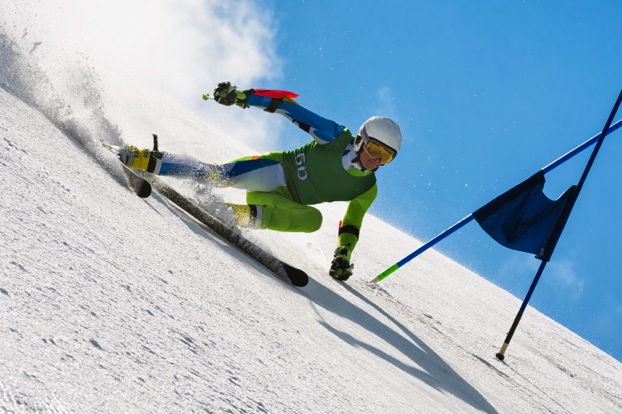 “Xytech is thrilled to continue working with NBC Sports this year in PyeongChang," commented Greg Dolan of Xytech. "For us there is no challenge more daunting or more rewarding than seamlessly managing logistics and workflow for approximately 3,652 production staff across dozens of venues. Our success in this endeavor a result of our strong alignment with NBC Sports, the quality of our own support staff and the integrity of our software." The highly configured MediaPulse software platform, developed by Xytech architects, designers and developers over a period of several years, employs sophisticated modeling for each event and sporting venue, while tracking logistical details such as hotel assignments, document accreditation and production scheduling for staff and crews. The software is capable of real-time updates should a change in location or staffing resource be required. About Xytech Systems: For 30 years, the world’s premiere media companies have depended on Xytech to run their businesses. MediaPulse is the only end-to-end solution for the complete content lifecycle. MediaPulse provides scheduling, automation, asset management, billing and cost recovery for broadcasters, media services companies and transmission facilities in a scalable platform-independent solution.For more information, visit xytechsystems.com.Media Contacts:Katie KailusPublic RelationsHummingbird Media+1 (630) 319-5226katie@hummingbirdmedia.comJeff TouzeauPublic RelationsHummingbird Media+1 (914) 602 2913jeff@hummingbirdmedia.com